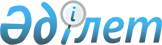 Манап ауылдық округінің 2020-2022 жылдарға арналған бюджеті туралыҚызылорда облысы Жаңақорған аудандық мәслихатының 2019 жылғы 30 желтоқсандағы № 417 шешімі. Қызылорда облысының Әділет департаментінде 2020 жылғы 6 қаңтарда № 7190 болып тіркелді.
      "Қазақстан Республикасының Бюджет кодексі" Қазақстан Респубикасының 2008 жылғы 4 желтоқсандағы кодексінің 9-1-бабының 2-тармағына, "Қазақстан Республикасындағы жергілікті мемлекеттік басқару және өзін-өзі басқару туралы" Қазақстан Респубикасының 2001 жылғы 23 қаңтардағы Заңының 6-бабының 1-тармағының 1) тармақшасына сәйкес, Жаңақорған аудандық мәслихаты ШЕШІМ ҚАБЫЛДАДЫ:
      1. Манап ауылдық округінің 2020-2022 жылдарға арналған бюджеті тиісінше 1, 2 және 3-қосымшаларға сәйкес, оның ішінде 2020 жылға мынадай көлемде бекітілсін:
      1) кірістер – 66 712 мың теңге, оның ішінде:
      салықтық түсімдер – 836 мың теңге;
      салықтық емес түсімдер – 0;
      негізгі капиталды сатудан түсетін түсімдер – 0;
      трансферттер түсімдері – 65 876 мың теңге;
      2) шығындар – 66 712 мың теңге;
      3) таза бюджеттік кредиттеу – 0:
      бюджеттік кредиттер – 0;
      бюджеттік кредиттерді өтеу – 0;
      4) қаржы активтерімен операциялар бойынша сальдо – 0: 
      қаржы активтерін сатып алу – 0;
      мемлекеттік қаржы активтерін сатудан түсетін түсімдер – 0;
      5) бюджет тапшылығы (профициті) – 0;
      6) бюджет тапшылығын қаржыландыру (профицитін пайдалану) – 0.
      Ескерту. 1-тармақ жаңа редакцияда - Қызылорда облысы Жаңақорған аудандық мәслихатының 30.11.2020 № 560 шешімімен (01.01.2020 бастап қолданысқа енгізіледі).


      2. Аудандық бюджеттен ауылдық бюджетке берілетін субвенция мөлшері 2020 жылға 58 339 мың теңге.
      3. 2020-2022 жылдарға арналған ауылдық округ бюджетін атқару барысында секвестрлеуге жатпайтын жергілікті бюджеттік бағдарламалар тізбесі осы шешімнің 4-қосымшасына сәйкес бекітілсін.
      4. Осы шешім 2020 жылдың 1 қантарынан бастап қолданысқа енгізіледі және ресми жариялауға жатады. 2020 жылға арналған Манап ауылдық округінің бюджеті
      Ескерту. 1-қосымша жаңа редакцияда - Қызылорда облысы Жаңақорған аудандық мәслихатының 30.11.2020 № 560 шешімімен (01.01.2020 бастап қолданысқа енгізіледі). 2021 жылға арналған Манап ауылдық округі бюджеті 2022 жылға арналған Манап ауылдық округі бюджеті 2020-2022 жылдарға арналған ауылдық округ бюджетін атқару барысында секвестрлеуге жатпайтын жергілікті бюджеттік бағдарламалар тізбесі
					© 2012. Қазақстан Республикасы Әділет министрлігінің «Қазақстан Республикасының Заңнама және құқықтық ақпарат институты» ШЖҚ РМК
				
      Жаңақорған аудандық мәслихатыныңкезектен тыс ХLІ сессиясының төрағасы

А. Кыстаубаева

      Жаңақорған аудандықмәслихат хатшысы

Е. Ильясов
Жаңақорған аудандық маслихатының
2019 жылғы 30 желтоқсандағы
№ 417 шешіміне 1-қосымша
Санаты 
Санаты 
Санаты 
Санаты 
Санаты 
Сомасы, мың теңге
Сыныбы
Сыныбы
Сыныбы
Сыныбы
Сомасы, мың теңге
 Ішкі сыныбы
 Ішкі сыныбы
 Ішкі сыныбы
Сомасы, мың теңге
I. КІРІСТЕР
I. КІРІСТЕР
66 712
1
Салықтық түсімдер
Салықтық түсімдер
836
01
Табыс салығы
Табыс салығы
16
2
Жеке табыс салығы
Жеке табыс салығы
16
04
Меншiкке салынатын салықтар
Меншiкке салынатын салықтар
820
1
Мүлiкке салынатын салықтар
Мүлiкке салынатын салықтар
20
3
Жер салығы
Жер салығы
100
4
Көлiк құралдарына салынатын салық
Көлiк құралдарына салынатын салық
700
4
Трансферттердің түсімдері
Трансферттердің түсімдері
65 876
02
Мемлекеттiк басқарудың жоғары тұрған органдарынан түсетiн трансферттер
Мемлекеттiк басқарудың жоғары тұрған органдарынан түсетiн трансферттер
65 876
3
Аудандардың (облыстық маңызы бар қаланың) бюджетінен трансферттер
Аудандардың (облыстық маңызы бар қаланың) бюджетінен трансферттер
65 876
Фнкционалдық топ 
Фнкционалдық топ 
Фнкционалдық топ 
Фнкционалдық топ 
Фнкционалдық топ 
Сомасы, мың теңге
Функционалдық кіші топ 
Функционалдық кіші топ 
Функционалдық кіші топ 
Функционалдық кіші топ 
Сомасы, мың теңге
Бюджеттік бағдарламалардың әкімшісі 
Бюджеттік бағдарламалардың әкімшісі 
Бюджеттік бағдарламалардың әкімшісі 
Сомасы, мың теңге
Бағдарлама 
Бағдарлама 
Атауы
II. ШЫҒЫНДАР
66 712
01
Жалпы сипаттағы мемлекеттiк қыметтер
20 982
1
Мемлекеттiк басқарудың жалпы функцияларын орындайтын өкiлдi, атқарушы және басқа органдар
20 982
124
Аудандық маңызы бар қала, ауыл, кент, ауылдық округ әкімінің аппараты 
20 982
001
Аудандық маңызы бар қала, ауыл, кент, ауылдық округ әкімінің қызметін қамтамасыз ету жөніндегі қызметтер
20 982
04
Бiлiм беру
16 368
1
Мектепке дейiнгi тәрбие және оқыту
16 368
124
Аудандық маңызы бар қала, ауыл, кент, ауылдық округ әкімінің аппараты 
16 368
041
Мектепке дейінгі білім беру ұйымдарында мемлекеттік білім беру тапсырысын іске асыруға
16 368
05
Денсаулық сақтау
46
9
Денсаулық сақтау салысындағы өзгеде қызметтер
46
124
Аудандық маңызы бар қала, ауыл, кент, ауылдық округ әкімінің аппараты
46
002
Шұғыл жағдайларда науқасы бар адамдарды дәрігерлік көмек көрсететін жақын жердегі денсаулық сақтау ұйымына жеткізуді ұйымдастыру
46
06
Әлеуметтiк көмек және әлеуметтiк қамсыздандыру
2 719
2
Әлеуметтiк көмек
2 719
124
Аудандық маңызы бар қала, ауыл, кент, ауылдық округ әкімінің аппараты 
2 719
003
Мұқтаж азаматтарға үйде әлеуметтік көмек көрсету
2 719
07
Тұрғын үй-коммуналдық шаруашылық
9 332
3
Елді-мекендерді көркейту
9 332
124
Аудандық маңызы бар қала, ауыл, кент, ауылдық округ әкімінің аппараты 
9 332
008
Елді мекендерде көшелерді жарықтандыру
2 177
009
Елді мекендерді санитариямен қамтамасыз ету
154
011
Елді мекендерді абаттандыру мен көгалдандыру
7 001
08
Мәдениет, спорт, туризм және ақпараттық кеңістiк
17 265
1
Мәдениет саласындағы қызмет
17 017
124
Аудандық маңызы бар қала, ауыл, кент, ауылдық округ әкімінің аппараты 
17 017
006
Жергілікті деңгейде мәдени-демалыс жұмысын қолдау
17 017
2
Спорт
248
124
Аудандық маңызы бар қала, ауыл, кент, ауылдық округ әкімінің аппараты 
248
028
Жергілікті деңгейде дене шынықтыру-сауықтыру және спорттық іс-шараларды өткізу
248
3. Таза бюджеттік кредит беру
0
4. Қаржы активтерімен жасалатын операциялар бойынша сальдо
0
5. Бюджет тапшылығы (профициті)
0
6. Бюджет тапшылығын қаржыландыру (профицитті пайдалану)
0Жаңақорған аудандық маслихатының 2019 жылғы 30 желтоқсаны № 417 шешіміне 2-қосымша
Санаты
Санаты
Санаты
Санаты
Санаты
Сомасы, мың теңге
Сыныбы
Сыныбы
Сыныбы
Сыныбы
Сомасы, мың теңге
Ішкі сыныбы
Ішкі сыныбы
Ішкі сыныбы
Сомасы, мың теңге
I. КІРІСТЕР
I. КІРІСТЕР
59 069
1
Салықтық түсімдер
Салықтық түсімдер
1 160
04
Меншiкке салынатын салықтар
Меншiкке салынатын салықтар
1 160
1
Мүлiкке салынатын салықтар
Мүлiкке салынатын салықтар
16
3
Жер салығы
Жер салығы
286
4
Көлiк құралдарына салынатын салық
Көлiк құралдарына салынатын салық
858
2
Салықтық емес түсiмдер
Салықтық емес түсiмдер
42
01
Мемлекеттік меншіктен түсетін кірістер
Мемлекеттік меншіктен түсетін кірістер
42
5
Мемлекет меншігіндегі мүлікті жалға беруден түсетін кірістер
Мемлекет меншігіндегі мүлікті жалға беруден түсетін кірістер
42
4
Трансферттердің түсімдері
Трансферттердің түсімдері
57 867
02
Мемлекеттiк басқарудың жоғары тұрған органдарынан түсетiн трансферттер
Мемлекеттiк басқарудың жоғары тұрған органдарынан түсетiн трансферттер
57 867
3
Аудандардың (облыстық маңызы бар қаланың) бюджетінен трансферттер
Аудандардың (облыстық маңызы бар қаланың) бюджетінен трансферттер
57 867
Функционалдық топ
Функционалдық топ
Функционалдық топ
Функционалдық топ
Функционалдық топ
Сомасы, мың теңге
Функционалдық кіші топ
Функционалдық кіші топ
Функционалдық кіші топ
Функционалдық кіші топ
Сомасы, мың теңге
Бюджеттік бағдарламалардың әкімшісі
Бюджеттік бағдарламалардың әкімшісі
Бюджеттік бағдарламалардың әкімшісі
Сомасы, мың теңге
Бағдарлама
Бағдарлама
Сомасы, мың теңге
Атауы
Сомасы, мың теңге
II. ШЫҒЫНДАР
59 069
1
Жалпы сипаттағы мемлекеттiк қызметтер
21 045
1
Мемлекеттiк басқарудың жалпы функцияларын орындайтын өкiлдi, атқарушы және басқа органдар
21 045
124
Аудандық маңызы бар қала, ауыл, кент, ауылдық округ әкімінің аппараты
21 045
001
Аудандық маңызы бар қала, ауыл, кент, ауылдық округ әкімінің қызметін қамтамасыз ету жөніндегі қызметтер
21 045
4
Бiлiм беру
15 723
1
Мектепке дейiнгi тәрбие және оқыту
15 723
124
Аудандық маңызы бар қала, ауыл, кент, ауылдық округ әкімінің аппараты
15 723
041
Мектепке дейінгі білім беру ұйымдарында мемлекеттік білім беру тапсырысын іске асыруға
15 723
5
Денсаулық сақтау 
47
9
Денсаулық сақтау салысындағы өзгеде қызметтер 
47
124
Аудандық маңызы бар қала, ауыл, кент, ауылдық округ әкімінің аппараты
47
002
Шұғыл жағдайларда науқасы бар адамдарды дәрігерлік көмек көрсететін жақын жердегі денсаулық сақтау ұйымына жеткізуді ұйымдастыру 
47
6
Әлеуметтiк көмек және әлеуметтiк қамсыздандыру
2 221
2
Әлеуметтiк көмек
2 221
124
Аудандық маңызы бар қала, ауыл, кент, ауылдық округ әкімінің аппараты
2 221
003
Мұқтаж азаматтарға үйде әлеуметтік көмек көрсету
2 221
7
Тұрғын үй-коммуналдық шаруашылық
4 159
3
Елді-мекендерді көркейту
4 159
124
Аудандық маңызы бар қала, ауыл, кент, ауылдық округ әкімінің аппараты
4 159
008
Елді мекендерде көшелерді жарықтандыру
792
009
Елді мекендердің санитариясын қамтамасыз ету
159
011
Елді мекендерді абаттандыру мен көгалдандыру
3 208
8
Мәдениет, спорт, туризм және ақпараттық кеңістiк
15 874
1
Мәдениет саласындағы қызмет
15 619
124
Аудандық маңызы бар қала, ауыл, кент, ауылдық округ әкімінің аппараты
15 619
006
Жергілікті деңгейде мәдени-демалыс жұмысын қолдау
15 619
2
Спорт
255
124
Аудандық маңызы бар қала, ауыл, кент, ауылдық округ әкімінің аппараты
255
028
Жергілікті деңгейде дене шынықтыру- сауықтыру және спорттық іс шараларды өткізу
255
3. Таза бюджеттік кредит беру
0
4. Қаржы активтерімен жасалатын операциялар бойынша сальдо
0
5. Бюджет тапшылығы (профициті)
0
6. Бюджет тапшылығын қаржыландыру (профицитті пайдалану)
0Жаңақорған аудандық маслихатының 2019 жылғы 30 желтоқсаны № 417 шешіміне 3-қосымша
Санаты
Санаты
Санаты
Санаты
Санаты
Сомасы, мың теңге
Сыныбы
Сыныбы
Сыныбы
Сыныбы
Сомасы, мың теңге
Ішкі сыныбы
Ішкі сыныбы
Ішкі сыныбы
Сомасы, мың теңге
I. КІРІСТЕР
I. КІРІСТЕР
59 329
1
Салықтық түсімдер
Салықтық түсімдер
1 206
04
Меншiкке салынатын салықтар
Меншiкке салынатын салықтар
1 206
1
Мүлiкке салынатын салықтар
Мүлiкке салынатын салықтар
16
3
Жер салығы
Жер салығы
297
4
Көлiк құралдарына салынатын салық
Көлiк құралдарына салынатын салық
893
2
Салықтық емес түсiмдер
Салықтық емес түсiмдер
44
01
Мемлекеттік меншіктен түсетін кірістер
Мемлекеттік меншіктен түсетін кірістер
44
5
Мемлекет меншігіндегі мүлікті жалға беруден түсетін кірістер
Мемлекет меншігіндегі мүлікті жалға беруден түсетін кірістер
44
4
Трансферттердің түсімдері
Трансферттердің түсімдері
58 079
02
Мемлекеттiк басқарудың жоғары тұрған органдарынан түсетiн трансферттер
Мемлекеттiк басқарудың жоғары тұрған органдарынан түсетiн трансферттер
58 079
3
Аудандардың (облыстық маңызы бар қаланың) бюджетінен трансферттер
Аудандардың (облыстық маңызы бар қаланың) бюджетінен трансферттер
58 079
Функционалдық топ
Функционалдық топ
Функционалдық топ
Функционалдық топ
Функционалдық топ
Сомасы, мың теңге
Функционалдық кіші топ
Функционалдық кіші топ
Функционалдық кіші топ
Функционалдық кіші топ
Сомасы, мың теңге
Бюджеттік бағдарламалардың әкімшісі
Бюджеттік бағдарламалардың әкімшісі
Бюджеттік бағдарламалардың әкімшісі
Сомасы, мың теңге
Бағдарлама
Бағдарлама
Сомасы, мың теңге
Атауы
Сомасы, мың теңге
II. ШЫҒЫНДАР
59 329
1
Жалпы сипаттағы мемлекеттiк қызметтер
21 108
1
Мемлекеттiк басқарудың жалпы функцияларын орындайтын өкiлдi, атқарушы және басқа органдар
21 108
124
Аудандық маңызы бар қала, ауыл, кент, ауылдық округ әкімінің аппараты
21 108
001
Аудандық маңызы бар қала, ауыл, кент, ауылдық округ әкімінің қызметін қамтамасыз ету жөніндегі қызметтер
21 108
4
Бiлiм беру
15 723
1
Мектепке дейiнгi тәрбие және оқыту
15 723
124
Аудандық маңызы бар қала, ауыл, кент, ауылдық округ әкімінің аппараты
15 723
041
Мектепке дейінгі білім беру ұйымдарында мемлекеттік білім беру тапсырысын іске асыруға
15 723
5
Денсаулық сақтау 
48
9
Денсаулық сақтау салысындағы өзгеде қызметтер 
48
124
Аудандық маңызы бар қала, ауыл, кент, ауылдық округ әкімінің аппараты
48
002
Шұғыл жағдайларда науқасы бар адамдарды дәрігерлік көмек көрсететін жақын жердегі денсаулық сақтау ұйымына жеткізуді ұйымдастыру 
48
6
Әлеуметтiк көмек және әлеуметтiк қамсыздандыру
2 221
2
Әлеуметтiк көмек
2 221
124
Аудандық маңызы бар қала, ауыл, кент, ауылдық округ әкімінің аппараты
2 221
003
Мұқтаж азаматтарға үйде әлеуметтік көмек көрсету
2 221
7
Тұрғын үй-коммуналдық шаруашылық
4 284
3
Елді-мекендерді көркейту
4 284
124
Аудандық маңызы бар қала, ауыл, кент, ауылдық округ әкімінің аппараты
4 284
008
Елді мекендерде көшелерді жарықтандыру
816
009
Елді мекендердің санитариясын қамтамасыз ету
164
011
Елді мекендерді абаттандыру мен көгалдандыру
3 304
8
Мәдениет, спорт, туризм және ақпараттық кеңістiк
15 945
1
Мәдениет саласындағы қызмет
15 682
124
Аудандық маңызы бар қала, ауыл, кент, ауылдық округ әкімінің аппараты
15 682
006
Жергілікті деңгейде мәдени-демалыс жұмысын қолдау
15 682
2
Спорт
263
124
Аудандық маңызы бар қала, ауыл, кент, ауылдық округ әкімінің аппараты
263
028
Жергілікті деңгейде дене шынықтыру- сауықтыру және спорттық іс шараларды өткізу
263
3. Таза бюджеттік кредит беру
0
4. Қаржы активтерімен жасалатын операциялар бойынша сальдо
0
5. Бюджет тапшылығы (профициті)
0
6. Бюджет тапшылығын қаржыландыру (профицитті пайдалану)
0Жаңақорған аудандық маслихатының 2019 жылғы 30 желтоқсаны № 417 шешіміне 4-қосымша
Атауы
Денсаулық сақтау
Шұғыл жағдайларда сырқаты ауыр адамдарды дәрігерлік көмек көрсететін ең жақын денсаулық сақтау ұйымына дейін жеткізуді ұйымдастыру